Приложение 2к Положению о Благодарности администрации Калининского района города Донецка(пункт 8)Эскиз Благодарности администрации Калининского района г. Донецка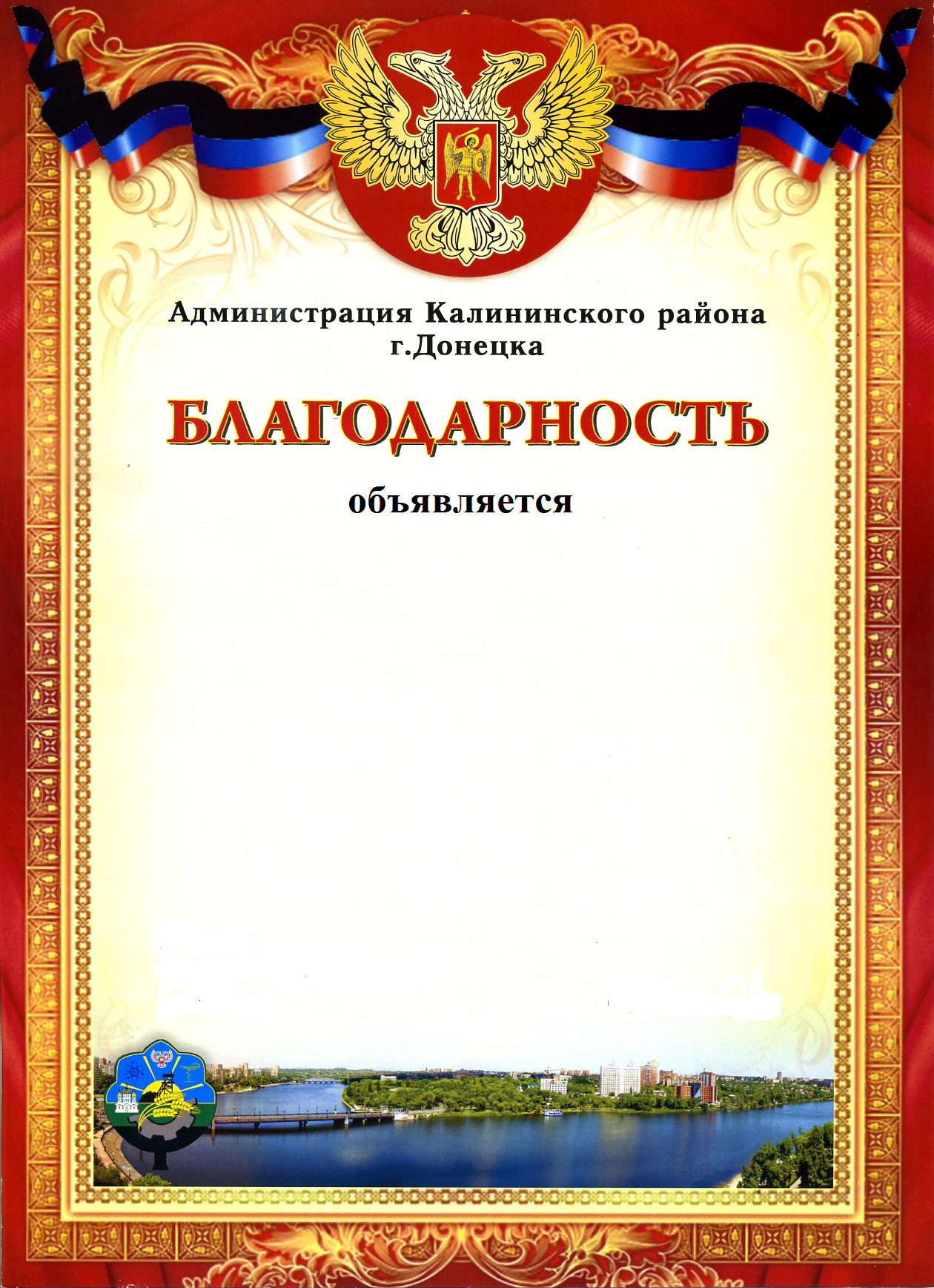 Управляющий делами администрацииКалининского района г. Донецка 					Е.Ю. Белозерова